السيرة الذاتية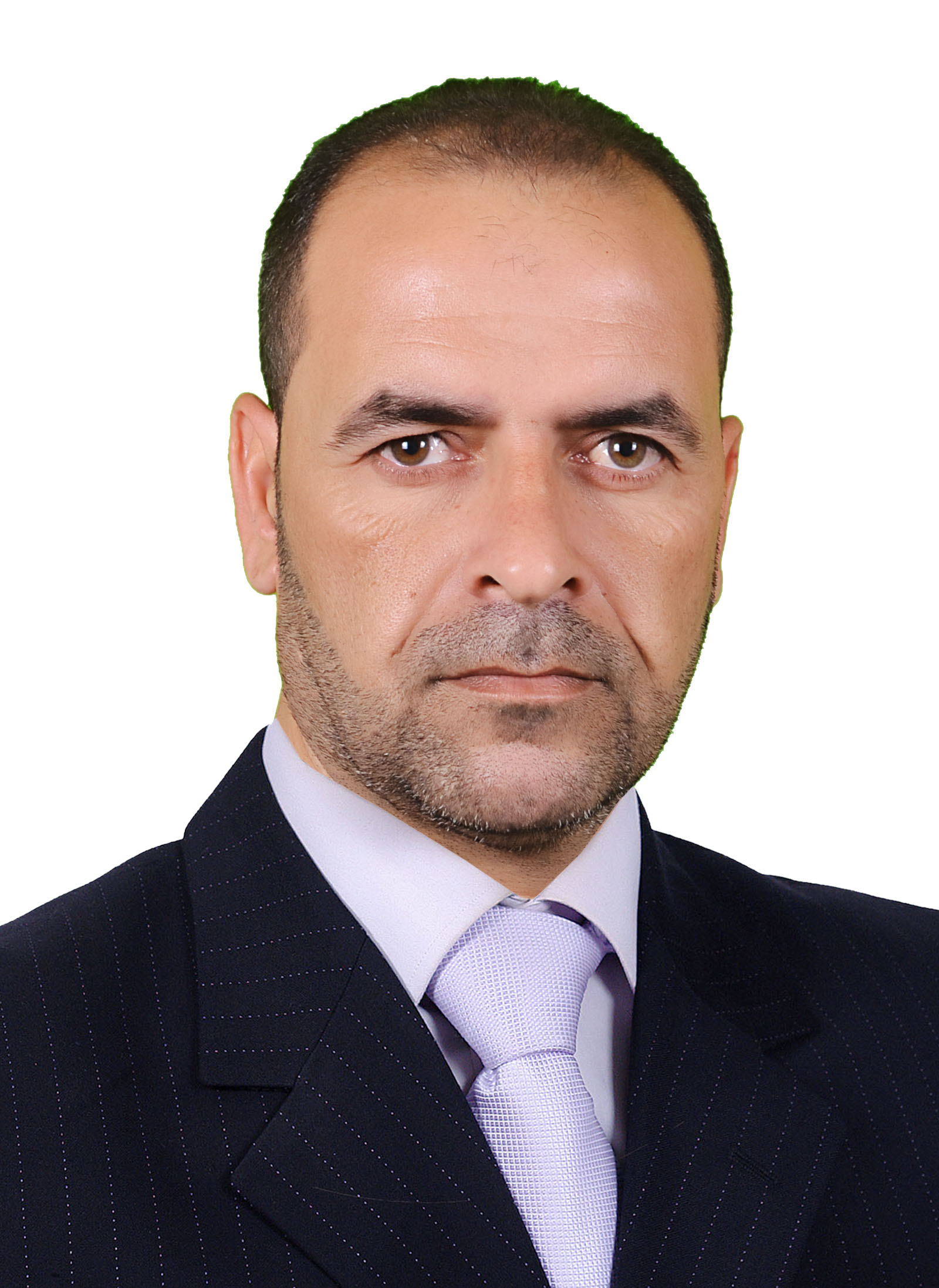 الاسم: مثنى محروس علي محمود العزاويالعنوان: العراق/ صلاح الدين/ تكريت.تلفون: 009647706151874البريد الالكتروني: muthanna_mahros@yahoo.comالتحصيل الدراسي:1ـ بكالوريوس جغرافية / جامعة بغداد/ كلية التربية (ابن رشد) 2001/2002.2ـ ماجستير جغرافية/ جامعة تكريت/ كلية التربية/ 2010.3ـ دكتوراه جغرافية/ جامعة تكريت/ كلية التربية/ 2015.4ـ اللقب العلمي: أستاذ مساعد.5ـ حاصل على شهادة دورة صلاحية التدريس. العراق، جامعة تكريت 2010.6ـ حاصل على شهادة من مؤسسة المرتقى/ تركيا/ اسطنبول (2012).7ـ حاصل على شهادة الدورة التدريبية الثانية للمعلمين والمدرسين من (اليونيسيف)8ـ حاصل على شهادة طرائق التدريس، جامعة تكريت، 2017.العمل:عمل في التدريس في 10/1/2005 بصفة معلم جامعي .مدرس في ثانوية زنوبيا للبنات في عام 2007- 2014 صلاح الدين، بلد.مدرس في ثانوية البلاد للبنين 2014. بغداد، بلد.مدرس في ثانوية زنوبيا 2015-2017. صلاح الدين.مدرس في ثانوية الجماهير للبنين، 2017/2018.حاصل على شكر من مديرية تربية الكرخ/3 (امتياز في نسبة النجاح الثانوي). 2015حاصل على كتاب شكر من وزارة التربية، المديرية العامة للتقويم والامتحانات، 2016.عضو مشارك في المجلس العربي للعلوم الاجتماعية.عضو نقابة المعلمين العراقيين، بغداد، الكرخ/3.عضو رابطة التدريسيين الجامعيين في العراق.البحوث المنشورة:1ـ بحث: احتمالية حدوث العواصف الترابية الدافئة في العراق حسب توزيع بوايسون.2ـ بحث: توزيع العواصف الترابية في العراق وأثرها على التباين الحراري.3. بحث: تكرار الحاجز الضغطي فوق العراق شتاء للمدة 1985-2016.4. بحث: موجات الحر في العراق صيفا، تكراراتها، التنبؤ بحدوثها للمدة 1990-2015.5. بحث: التوزيع الطبعي للضباب في محافظة بغداد 1985-2016 نشر في مصر.6ـ بحث : التمثيل الخرائطي لتوزيع الرطوبة النسبية للعراق للمدة 1980-2015.5ـ ترجمة مقالة عن تغير المناخ في موقع عمل الباحثون العراقيون.6ـ ترجمة مقالة عن استعمال الطاقة المتجددة النظيفة في الصين عمل الباحثون العراقيون.المهارات:1ـ أجيد اللغة الانكليزية بتقدير متوسط وحاصل على شهادة (توفل).2ـ إتقان العمل على الحاسوب وحاصل على شهادة قيادة حاسوب (IC3).